CENTRE SOCIAL DE CUSSETRECRUTEMENT ANIMATEURS LES MERCREDISEt PERIODES DE VACANCES SCOLAIRESLe Centre Social de Cusset situé au 87-89 rue Pierre-Voyant à Villeurbanne, recherche pour son centre de loisirs, les mercredis et périodes de vacances scolaires sur l’année scolaire 2018-2019 des animateurs diplômés BAFA pour les tranches d’âges 3-5ans et 6-10ans.Horaires : Mercredi 10h50 à 18h	      Vacances 8h – 18hContrat/rémunération : Contrat d’Engagement Educatif (CEE) au forfait journée 			      Mercredi 48,90€/Brut/jour			      Petites et Grandes Vacances 65,27€/Brut/jourConditions minimums : Diplômé du BAFA 			    Disponible à partir du 12 Septembre 2018 jusqu’au 03 Juillet 2019Missions principales de l’animateur :-Préparer et mener les activités ;-Veiller au bien être physique moral et affectif des enfants ;-Assister aux matinées ou journées de préparation des activités ;-Savoir travailler en équipe.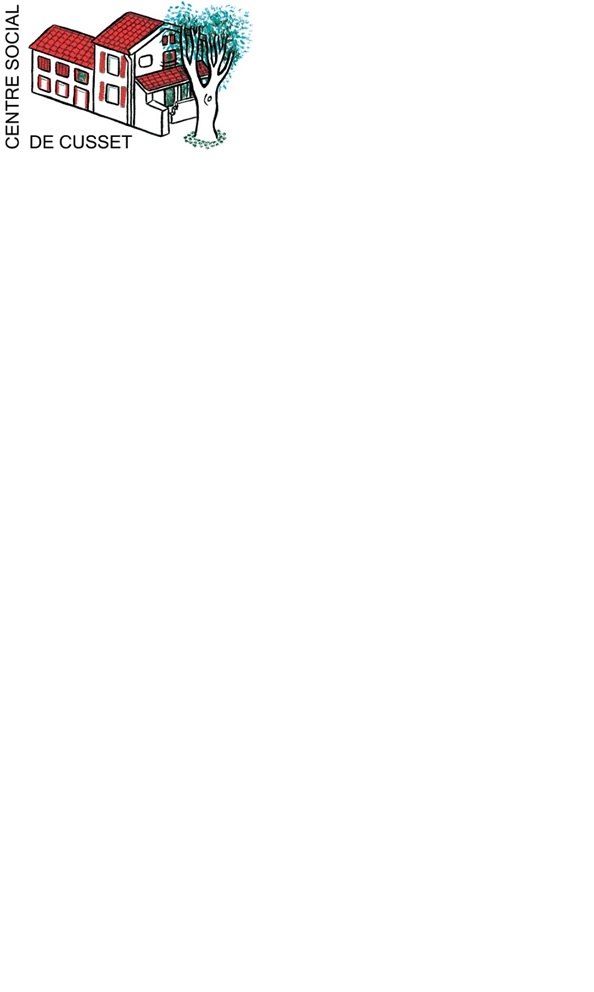 CONTACTER : Myriam Mahdjoub Responsable EnfanceMail : aslh.enfance@cscusset.frTel : 06.74.91.20.20